CURRICULUM VITAE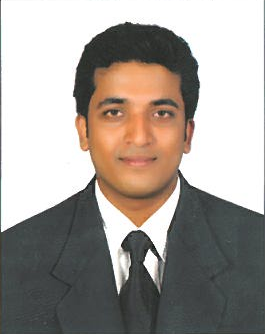 Gulfjobseeker.com CV No: 107748Mobile +971505905010 / +971504753686 To get contact details of this candidatesSubmit request through Feedback Linkhttp://www.gulfjobseeker.com/feedback/submit_fb.phpProfessional Profile:I am an enthusiastic and dedicated professional with 9 Years of experience in Administrative, Sales and Operations.  I can demonstrate a strong ability to manage projects to successful completion. I perform effectively even within a highly pressurised working environment. Career Summary:Tata Teleservices Ltd, Mangalore (From Dec 2011-Jul 13)Sales Officer-Prepaid (Franchise Stores)Job Profile:Handling prepaid channel Telecom Sales in rural territory of Mangalore .Attending Walkin customer and converting enquiries to sales.Planning and implementing route plan for DSE’s and working together with them in each route.Market expansion by building distribution networks and increasing the revenue and sales.Conducting retailer meet and motivating them to increase the business.Giving adequate solutions to the query or complaints from market.Business Analyst (From Aug 2007 – Oct 2011)Job Profile:Maintained and created reporting tools for all Management Level and delivered all kind report requirements with analysis and action points to improve the sales .Booking meetings, conferences, transport facility to the employees.Coordinating with finance and Warehouse for distributor stock billing. Regular Stock Verification of distributors.Raising purchase order and billing of stocks as per required quantity and accounting the same.Daily coordination with all Channel Partners for market related queries.Processing distributor commission payment and accounting the same.Updating review formats and presenting in PowerPoint.Bharti Airtel Services Ltd, Mangalore (July 2005-July 2007)Sales CoordinatorJob Profile:Responsible for giving all kinds of report requirement on daily basis.Taking new initiative relating to information flow and reporting templates.Preparing weekly and monthly review presentations in PPT.Handled leads and prospect management system.Coordination with Field sales team for necessary information.Handled complaints management system and closed within . Core Strengths/Skills:Proficient with MS Office Applications.Ability to analyze and interpret information in multiple view points.Zeal to learn and take up challenges.Educational Qualification:07.2002 - 05.2005 -BACHELOR OF BUSINESS MANAGEMENT,(Average grade: 62%)06.2000 - 05.2002 PUC CommerceShree Gokarnanateshwara College. Mangalore(Average grade: 73%)05.1999 - 03.2000 S.S.L.C,Shree Narayana Guru English Medium School. Mangalore,(Average grade: 60%)Computer- MS Office Applications, Access, Tally, Peachtree.Personal Details:Date of Birth	:	13-11-1984Sex				:	MaleMarital Status	:	SingleNationality	:	IndianReligion	:	HinduLanguages Known	:	English, Hindi, Kannada, Tulu, malayalamInterest & Activity	:	Cricket, Music.I hereby declare that the above written particulars are true to the best of my knowledge and belief